Name:_____________________________________________________________________________________________Sociology Then and NowChapter 1- Section 2: Page 9-17Read page 15. Focus on the section titled “Applying the Skill.” Note how the passage describes a potential study of Changes in the Media and Positive Minority Role Models. (The picture at the top of 15 shows Desi Arnaz from the I Love Lucy television show from the 1950’s) describe below how a potential researcher would view the subject of Minorities in Media differently whether he/she were a Functionalist, Conflict Theorist, or Interactionist (HINT: #4) .--FUNCTIONALIST: --CONFLICT THEORIST:


--INTERACTIONIST:  -Which approach did the researcher choose and why? Choose one of the 3 issues from page 3 (Technology, Marriage, or Crime) and explain how a researcher would view that issue from the Functionalist Perspective. Conflict Theory? Interactionist? (Try to use at least 1 or 2 supporting vocab words)                         ISSUE FROM PAGE 2:___________________________--FUNCTIONALIST: --CONFLICT THEORIST:


--INTERACTIONIST:  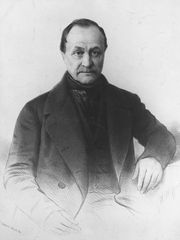 _____________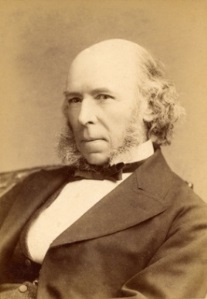 _____________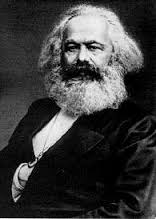 _____________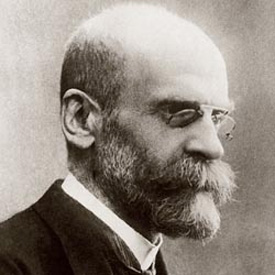 _____________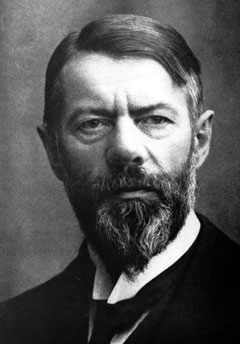 ______________Topics of Interest:Topics of Interest:Topics of Interest:Topics of Interest:Topics of Interest:______________Perspective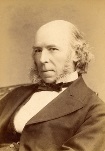 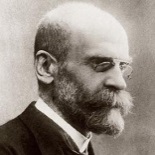 DEFINITION:______________PerspectiveDEFINITION:______________Perspective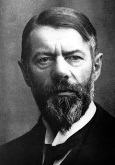 DEFINITION: